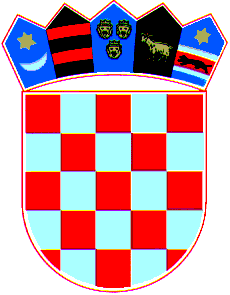        REPUBLIKA HRVATSKAPOŽEŠKO-SLAVONSKA ŽUPANIJAOPĆINA ČAGLIN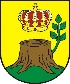 Općinski načelnikKLASA:400-03/23-01/16URBROJ:2177-3-2-23-1Čaglin,28.veljače 2023.         Temeljem članka 25. stavak 9 i članka 49. stavak 5. Zakona o poljoprivrednom zemljištu (NN 20/18, 115/18,  98/19 i 57/22) i članka 46. Statuta općine Čaglin  (Službeni glasnik Općine Čaglin 3/20) i Statutarne Odluke (Službeni glasnik Općine Čaglin 3/21) Općinski načelnik Općine Čaglin donosi IZVJEŠĆEo korištenju sredstava od raspolaganja poljoprivrednim zemljištem u vlasništvu Republike Hrvatske za općinu Čaglin u 2022. godinu                                                                           ISukladno Zakonu o poljoprivrednom zemljištu (NN br.20/18, 115/18 i 98/19), čijim je člankom 25. stavak 8. propisana obveza jedinica lokalne samouprave donošenja programa korištenja sredstava ostvarenih od naknade za promjenu namjene poljoprivrednog zemljišta, te člankom 49. Zakona o poljoprivrednom zemljištu propisana je obveza jedinice lokalne samouprave donošenja programa korištenja sredstava  ostvarenih od zakupa, prodaje, prodaje izravnom pogodbom i donošenje godišnjeg izvješća o ostvarivanju toga programa najkasnije do 31. ožujka za prethodnu godinu koje se podnosi Ministarstvu poljoprivrede.Sredstva koja su ostvarena od zakupa, prodaje izravnom pogodbom i davanja na korištenje izravnom pogodbom, prihod su državnog proračuna 25%, 10% proračuna jedinice područne (regionalne) samouprave i 65% proračuna jedinice lokalne samouprave, na čijem se području poljoprivredno zemljište nalazi. Navedena sredstva strogo su namjenska i moraju se koristiti isključivo za namjene koje su propisane člankom 49. stavak 3. Zakona o poljoprivrednom zemljištu. Programom korištenja sredstava od raspolaganja poljoprivrednim zemljištem utvrđuje se i raspored prihoda prema namjeni rashoda planiranih u Proračunu općine Čaglin za 2022. godinu. IIPlanirani prihod od zakupa poljoprivrednog zemljišta i koncesije poljoprivrednog zemljišta u vlasništvu RH za 2022. godinu iznosi 900.000,00 kn koji su ostvareni u iznosu od 1.310.026,87 kuna, te prihod od prodaje poljoprivrednog zemljišta izravnom pogodbom planirani iznos 0,00 kn ali nije bilo ni ostvarenja,  tako da ukupno ostvareni prihod iznosi 1.310.026,87 kn.                                                                       III Sredstva iz točke II ovog Izvješća utrošena su za slijedeće rashode. U nastavku je dan prikaz ostvarenih rashoda po pojedinim vrstama u 2022. god.Red.      VRSTA RASHODA U 2022.                                       OSTVARENIBr.                                                                                             RASHODI 2022.1.      Održavanje nerazvrstanih cesta                                            245.260,48 kn2.      Rekonstrukcija ceste Zdenkovac                                          348.658,89 kn3.      Rekonstrukcija ceste Vlatkovac                                             50.000,00 kn  u djelu4.      Pristupna cesta u Ljeskovici                                                   10.000,00 kn  u djelu5.      Održavanje poljskih putova i prilaza                                    215.424,36 kn6.      Slivno vodna naknada                                                             61.901,63 kn7.      Deratizacija                                                                              54.897,50 kn8.      Geodetsko katastarske usluge                                                    6.875,00 kn9.      Subvencija osjemenjivanja krava i krmača                             25.780,00 kn10.    Košnja groblja i javnih površina                                            291.229,01 kn u djelu                         UKUPNO:                                                            1.310.026,87 knTijekom 2022. godine sredstva koja su ostvarena od raspolaganja poljoprivrednim zemljištem u vlasništvu RH utrošena su za održavanje nerazvrstanih cesta i poljskih puteva, te održavanja istih na prostoru općine Čaglin,  što ukupno  iznosi 869.343,73 kn, zatim za podmirenje troškova slivno vodne naknade u  iznosu od 61.901,63 kn, troškovi deratizacije 54.897,50 kn, geodetsko katastarske usluge 6.875,00 kn, subvencije osjemenjivanje krava i krmača 25.780,00 kn i košnja groblja i javnih površina 291.229,01 knSveukupno utrošena sredstva iznose 1.310.026,87 kn. IVOvo Izvješće objavit će se u „Službenom glasniku općine Čaglin“                                                                                                  OPĆINSKI NAČELNIK:                                                                                                         Dalibor Bardač